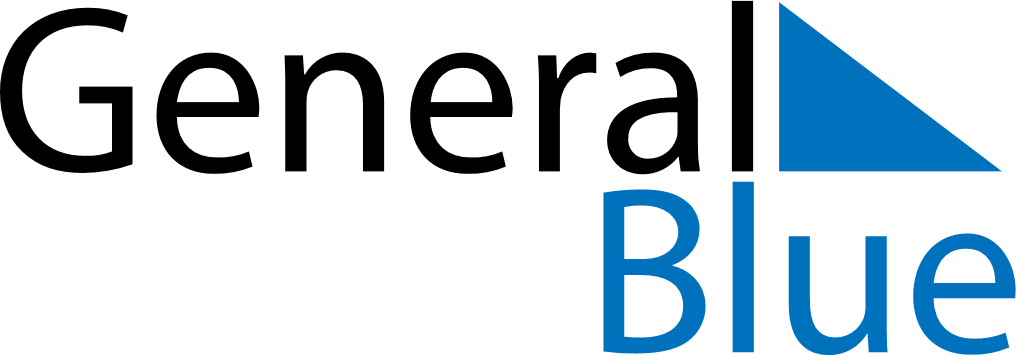 September 2024September 2024September 2024September 2024September 2024September 2024Moss, Viken, NorwayMoss, Viken, NorwayMoss, Viken, NorwayMoss, Viken, NorwayMoss, Viken, NorwayMoss, Viken, NorwaySunday Monday Tuesday Wednesday Thursday Friday Saturday 1 2 3 4 5 6 7 Sunrise: 6:14 AM Sunset: 8:20 PM Daylight: 14 hours and 6 minutes. Sunrise: 6:16 AM Sunset: 8:17 PM Daylight: 14 hours and 1 minute. Sunrise: 6:18 AM Sunset: 8:14 PM Daylight: 13 hours and 55 minutes. Sunrise: 6:21 AM Sunset: 8:11 PM Daylight: 13 hours and 50 minutes. Sunrise: 6:23 AM Sunset: 8:08 PM Daylight: 13 hours and 45 minutes. Sunrise: 6:25 AM Sunset: 8:05 PM Daylight: 13 hours and 40 minutes. Sunrise: 6:27 AM Sunset: 8:02 PM Daylight: 13 hours and 34 minutes. 8 9 10 11 12 13 14 Sunrise: 6:30 AM Sunset: 7:59 PM Daylight: 13 hours and 29 minutes. Sunrise: 6:32 AM Sunset: 7:56 PM Daylight: 13 hours and 24 minutes. Sunrise: 6:34 AM Sunset: 7:53 PM Daylight: 13 hours and 19 minutes. Sunrise: 6:37 AM Sunset: 7:50 PM Daylight: 13 hours and 13 minutes. Sunrise: 6:39 AM Sunset: 7:47 PM Daylight: 13 hours and 8 minutes. Sunrise: 6:41 AM Sunset: 7:44 PM Daylight: 13 hours and 3 minutes. Sunrise: 6:43 AM Sunset: 7:41 PM Daylight: 12 hours and 58 minutes. 15 16 17 18 19 20 21 Sunrise: 6:46 AM Sunset: 7:38 PM Daylight: 12 hours and 52 minutes. Sunrise: 6:48 AM Sunset: 7:36 PM Daylight: 12 hours and 47 minutes. Sunrise: 6:50 AM Sunset: 7:33 PM Daylight: 12 hours and 42 minutes. Sunrise: 6:53 AM Sunset: 7:30 PM Daylight: 12 hours and 36 minutes. Sunrise: 6:55 AM Sunset: 7:27 PM Daylight: 12 hours and 31 minutes. Sunrise: 6:57 AM Sunset: 7:24 PM Daylight: 12 hours and 26 minutes. Sunrise: 6:59 AM Sunset: 7:21 PM Daylight: 12 hours and 21 minutes. 22 23 24 25 26 27 28 Sunrise: 7:02 AM Sunset: 7:18 PM Daylight: 12 hours and 15 minutes. Sunrise: 7:04 AM Sunset: 7:15 PM Daylight: 12 hours and 10 minutes. Sunrise: 7:06 AM Sunset: 7:12 PM Daylight: 12 hours and 5 minutes. Sunrise: 7:09 AM Sunset: 7:09 PM Daylight: 12 hours and 0 minutes. Sunrise: 7:11 AM Sunset: 7:06 PM Daylight: 11 hours and 54 minutes. Sunrise: 7:13 AM Sunset: 7:03 PM Daylight: 11 hours and 49 minutes. Sunrise: 7:15 AM Sunset: 7:00 PM Daylight: 11 hours and 44 minutes. 29 30 Sunrise: 7:18 AM Sunset: 6:57 PM Daylight: 11 hours and 38 minutes. Sunrise: 7:20 AM Sunset: 6:54 PM Daylight: 11 hours and 33 minutes. 